Publicado en Madrid el 28/09/2020 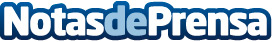 El lavado conectado de AEGAEG presenta su lavadora y secadora que, conectadas en un mismo programa, lavan y secan cargas mixtas de hasta 5Kg en menos de tres horas, cuidando la ropa sin necesidad de separarlaDatos de contacto:Lourdes Bertrán914426026Nota de prensa publicada en: https://www.notasdeprensa.es/el-lavado-conectado-de-aeg_1 Categorias: Nacional Sociedad Software Consumo Dispositivos móviles Electrodomésticos http://www.notasdeprensa.es